Teilnahme am Bücherbasar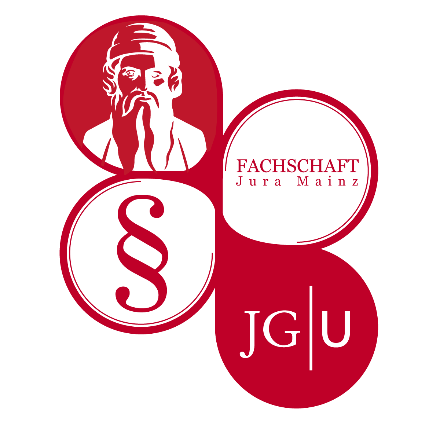 der Fachschaft JuraName: E-Mail-Adresse: Bücher: 
Ablauf: Alle zu verkaufenden Bücher müssen bis zum 26.10.18  in der Fachschaft in den Sprechstunden abgegeben werden. Dabei ist in jedem Buch Name und der Preisvorschlag mit Bleistift zu notieren. Verkauft wird am 30.10.18 von 10-18 Uhr im Foyer des ReWi-GebäudesAlle nicht verkauften Bücher und das eingenommene Geld müssen bis zum 16.11.18 in den Sprechstunden abgeholt werden.Teilnahmebedingungen: Bücher werden ausschließlich bis zum 26.11.18 angenommen. Ich bin damit einverstanden, dass die Fachschaft Jura den Verkauf meiner Bücher für mich übernimmt. Die Fachschaftsräte übernehmen keine Garantie für den Verkauf der Bücher. Nicht abgeholtes Geld oder nicht abgeholte Bücher werden der Fachschaft gespendet. Ich habe den Ablauf und die Teilnahmebedingungen gelesen und akzeptiere diese. Ich möchte an dem Bücherbasar der Fachschaft Jura teilnehmen. ______________________________			________________________________Ort, Datum 						Unterschrift TitelAutorPreis